     主日禮拜程序主禮：孫子貴牧師     司禮：胡青娥長老  司琴：江安琪姐妹    讀經：族語:李信花姐妹 華語:郭悅翔姐妹1筆記欄6【教會消息及代禱事項】今日開始實體聚會，疫情高峰期間，請兄姊做好自主健康管理，出入務必戴口罩、 勤消毒。如有身體不適者不宜勉強參加聚會，可在家中同步線上禮拜，，請弟兄姐妹們遵守本教會規定， 謝謝。下午為個人靈修。今日下午2:00舉辦教堂修繕工程說明會，地點：教會主堂，請有意願承包廠商或個人之兄弟姊妹們踴躍參加。資料請搜尋中村教會網站參閱，聯絡：駐堂牧師：孫子貴牧師0915338751；修繕小組：郭鴻明長老0928698336財務組報告：今為第二次查帳日請各查帳委員就負責團契帳務進行查帳，因疫情關係改為個別查帳，故請各團契會計同工能按時提交給相關同工。負責查務分配如後:大會-月嬌姐妹、玉英姐妹、玉秀姐妹；婦女-蔚萍弟兄；松年-成義執事；青年及青少年-主香會長；主日學及弟兄會-美蘭執事；文健站-維運弟兄；1919及探訪基金-淑芬執事。6月12日（星期日）本會舉行聖禮典，請弟兄姐妹預備心。要受洗的弟兄姐妹可向小會同工報名。 6月份起每月第二、四主日的下午禮拜進行聖經研究課程，希望透過聖經研讀，使弟兄姐妹能夠有正確解經，將信仰付諸實踐之餘，信仰根基更形穩固。邀請弟兄姐妹們一起來參加及代禱。請為身體病痛的弟兄姐妹禱告：住院：苑成安弟兄。居家休養：羅櫻花執事、王葉妹姐妹、蔡金煌英姊妹。持續為教會守望，為台灣禱告，為社區禱告，彼此關懷，同心代禱。                       5【團契奉獻】◆【松年團契奉獻】(會費)：（感恩）：◆【兄弟團契奉獻】（會費）黃中興1200陳國光100（感恩）：◆【婦女團契奉獻】(會費)：陳玉秀200(感恩)：簡惠美200孫怡玲285 (百分百)：陳玉秀200元◆【青年團契奉獻】(會費)：(感恩)：◆【少年團契奉獻】(感恩)：  ◆【兒童主日學奉獻】234台灣基督長老教會 vecekadan kiu kai週報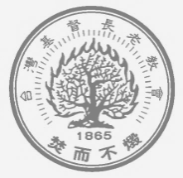 日期：主後 2022年 06月05日 （星期日）第23週台灣基督長老教會 vecekadan kiu kai週報日期：主後 2022年 06月05日 （星期日）第23週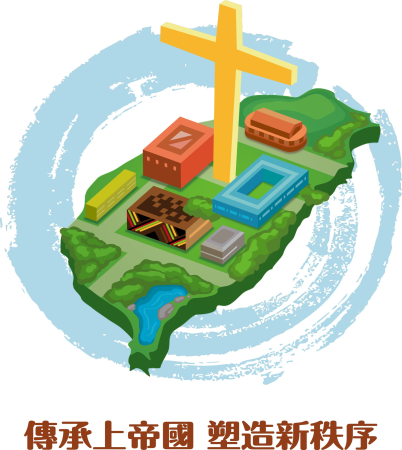 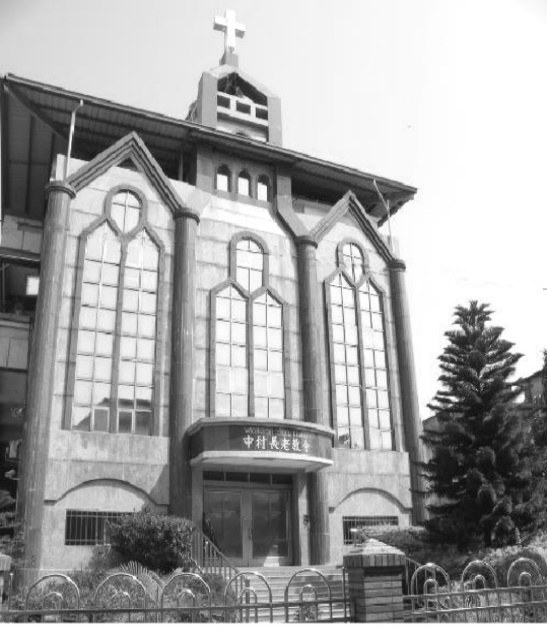 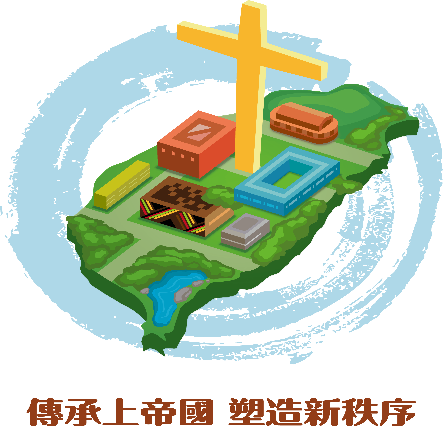 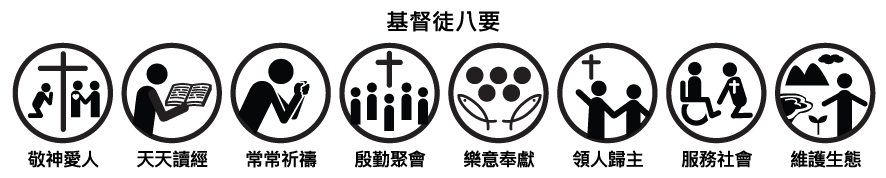 設 立：主後1952年5月  會 址：903屏東縣瑪家鄉三和中村六鄰32號駐堂牧師：孫子貴 牧師 手機: 0915-883751電話：08-7991650分機（14牧師辦公室/18傳道師辦公室/11-幹事辦      公室/15牧師館 /13、17文化健康站)傳真：08-7994037      E-mail：vecekadan @yahoo.com.tw 設 立：主後1952年5月  會 址：903屏東縣瑪家鄉三和中村六鄰32號駐堂牧師：孫子貴 牧師 手機: 0915-883751電話：08-7991650分機（14牧師辦公室/18傳道師辦公室/11-幹事辦      公室/15牧師館 /13、17文化健康站)傳真：08-7994037      E-mail：vecekadan @yahoo.com.tw 聚會時間主日禮拜（日）上午 09：00～10：30、下午 14：00～15：00            松年團契（日）………………………上午11：00～12：00婦女團契（日）………………………上午11：00～12：00弟兄團契（日）………………………上午11：00～12：00兒主學校（三）晚上19：00～20：00；（日）上午09：00～11：00祈 禱 會（三）………………………晚上20：00～21：00家庭禮拜（五）………………………晚上20：00～21：00青年團契（六）………………………晚上20：00～21：00少年團契（六）………………………晩上18：00～20：00晨更禮拜（一、二、四、六）……  清晨05：00～06：00◆主日禮拜暨週間聚會5/29◆主日禮拜暨週間聚會5/29◆主日禮拜暨週間聚會5/29◆主日禮拜暨週間聚會5/29◆主日禮拜暨週間聚會5/29◆主日禮拜暨週間聚會5/29◆主日禮拜暨週間聚會5/29◆主日禮拜暨週間聚會5/29◆主日禮拜暨週間聚會5/29◆主日禮拜暨週間聚會5/29◆【月定奉獻：16,905元】高雨婕5000陸玉蘭2200唐進雄1750陸惠美3000呂網市755林寶玉3000王清英1200◆【感恩奉獻：10,500元】陸惠美1000馬智畫200羅惠美500胡銀2000蔡金煌英200孫晟豪500彭美珠2000陳玉枝200林梅花2000謝玉珠1000徐中正300張秀妹300陳龍善100馮志偉200◆【少數民族奉獻：500元】高純姿400徐美蘭100◆【都宣家庭祭壇奉獻：500元】徐喬亞100徐脩慴100徐美蘭100黃硯慴100黃健明100主日禮拜主日禮拜主日禮拜人 數人 數人 數人 數奉 獻奉 獻奉 獻◆【月定奉獻：16,905元】高雨婕5000陸玉蘭2200唐進雄1750陸惠美3000呂網市755林寶玉3000王清英1200◆【感恩奉獻：10,500元】陸惠美1000馬智畫200羅惠美500胡銀2000蔡金煌英200孫晟豪500彭美珠2000陳玉枝200林梅花2000謝玉珠1000徐中正300張秀妹300陳龍善100馮志偉200◆【少數民族奉獻：500元】高純姿400徐美蘭100◆【都宣家庭祭壇奉獻：500元】徐喬亞100徐脩慴100徐美蘭100黃硯慴100黃健明100上 午上 午上 午265人265人265人265人12,461元12,461元12,461元◆【月定奉獻：16,905元】高雨婕5000陸玉蘭2200唐進雄1750陸惠美3000呂網市755林寶玉3000王清英1200◆【感恩奉獻：10,500元】陸惠美1000馬智畫200羅惠美500胡銀2000蔡金煌英200孫晟豪500彭美珠2000陳玉枝200林梅花2000謝玉珠1000徐中正300張秀妹300陳龍善100馮志偉200◆【少數民族奉獻：500元】高純姿400徐美蘭100◆【都宣家庭祭壇奉獻：500元】徐喬亞100徐脩慴100徐美蘭100黃硯慴100黃健明100下 午下 午下 午◆【月定奉獻：16,905元】高雨婕5000陸玉蘭2200唐進雄1750陸惠美3000呂網市755林寶玉3000王清英1200◆【感恩奉獻：10,500元】陸惠美1000馬智畫200羅惠美500胡銀2000蔡金煌英200孫晟豪500彭美珠2000陳玉枝200林梅花2000謝玉珠1000徐中正300張秀妹300陳龍善100馮志偉200◆【少數民族奉獻：500元】高純姿400徐美蘭100◆【都宣家庭祭壇奉獻：500元】徐喬亞100徐脩慴100徐美蘭100黃硯慴100黃健明100合計合計合計265人265人265人265人12,461元12,461元12,461元◆【月定奉獻：16,905元】高雨婕5000陸玉蘭2200唐進雄1750陸惠美3000呂網市755林寶玉3000王清英1200◆【感恩奉獻：10,500元】陸惠美1000馬智畫200羅惠美500胡銀2000蔡金煌英200孫晟豪500彭美珠2000陳玉枝200林梅花2000謝玉珠1000徐中正300張秀妹300陳龍善100馮志偉200◆【少數民族奉獻：500元】高純姿400徐美蘭100◆【都宣家庭祭壇奉獻：500元】徐喬亞100徐脩慴100徐美蘭100黃硯慴100黃健明100團 契 奉 獻團 契 奉 獻團 契 奉 獻團 契 奉 獻團 契 奉 獻團 契 奉 獻團 契 奉 獻團 契 奉 獻團 契 奉 獻團 契 奉 獻◆【月定奉獻：16,905元】高雨婕5000陸玉蘭2200唐進雄1750陸惠美3000呂網市755林寶玉3000王清英1200◆【感恩奉獻：10,500元】陸惠美1000馬智畫200羅惠美500胡銀2000蔡金煌英200孫晟豪500彭美珠2000陳玉枝200林梅花2000謝玉珠1000徐中正300張秀妹300陳龍善100馮志偉200◆【少數民族奉獻：500元】高純姿400徐美蘭100◆【都宣家庭祭壇奉獻：500元】徐喬亞100徐脩慴100徐美蘭100黃硯慴100黃健明100團契團契團契人數人數人數人數奉獻奉獻奉獻◆【月定奉獻：16,905元】高雨婕5000陸玉蘭2200唐進雄1750陸惠美3000呂網市755林寶玉3000王清英1200◆【感恩奉獻：10,500元】陸惠美1000馬智畫200羅惠美500胡銀2000蔡金煌英200孫晟豪500彭美珠2000陳玉枝200林梅花2000謝玉珠1000徐中正300張秀妹300陳龍善100馮志偉200◆【少數民族奉獻：500元】高純姿400徐美蘭100◆【都宣家庭祭壇奉獻：500元】徐喬亞100徐脩慴100徐美蘭100黃硯慴100黃健明100松年團契松年團契松年團契◆【月定奉獻：16,905元】高雨婕5000陸玉蘭2200唐進雄1750陸惠美3000呂網市755林寶玉3000王清英1200◆【感恩奉獻：10,500元】陸惠美1000馬智畫200羅惠美500胡銀2000蔡金煌英200孫晟豪500彭美珠2000陳玉枝200林梅花2000謝玉珠1000徐中正300張秀妹300陳龍善100馮志偉200◆【少數民族奉獻：500元】高純姿400徐美蘭100◆【都宣家庭祭壇奉獻：500元】徐喬亞100徐脩慴100徐美蘭100黃硯慴100黃健明100兄弟團契兄弟團契兄弟團契◆【月定奉獻：16,905元】高雨婕5000陸玉蘭2200唐進雄1750陸惠美3000呂網市755林寶玉3000王清英1200◆【感恩奉獻：10,500元】陸惠美1000馬智畫200羅惠美500胡銀2000蔡金煌英200孫晟豪500彭美珠2000陳玉枝200林梅花2000謝玉珠1000徐中正300張秀妹300陳龍善100馮志偉200◆【少數民族奉獻：500元】高純姿400徐美蘭100◆【都宣家庭祭壇奉獻：500元】徐喬亞100徐脩慴100徐美蘭100黃硯慴100黃健明100婦女團契婦女團契婦女團契◆【月定奉獻：16,905元】高雨婕5000陸玉蘭2200唐進雄1750陸惠美3000呂網市755林寶玉3000王清英1200◆【感恩奉獻：10,500元】陸惠美1000馬智畫200羅惠美500胡銀2000蔡金煌英200孫晟豪500彭美珠2000陳玉枝200林梅花2000謝玉珠1000徐中正300張秀妹300陳龍善100馮志偉200◆【少數民族奉獻：500元】高純姿400徐美蘭100◆【都宣家庭祭壇奉獻：500元】徐喬亞100徐脩慴100徐美蘭100黃硯慴100黃健明100青年團契青年團契青年團契◆【月定奉獻：16,905元】高雨婕5000陸玉蘭2200唐進雄1750陸惠美3000呂網市755林寶玉3000王清英1200◆【感恩奉獻：10,500元】陸惠美1000馬智畫200羅惠美500胡銀2000蔡金煌英200孫晟豪500彭美珠2000陳玉枝200林梅花2000謝玉珠1000徐中正300張秀妹300陳龍善100馮志偉200◆【少數民族奉獻：500元】高純姿400徐美蘭100◆【都宣家庭祭壇奉獻：500元】徐喬亞100徐脩慴100徐美蘭100黃硯慴100黃健明100少年團契少年團契少年團契◆【月定奉獻：16,905元】高雨婕5000陸玉蘭2200唐進雄1750陸惠美3000呂網市755林寶玉3000王清英1200◆【感恩奉獻：10,500元】陸惠美1000馬智畫200羅惠美500胡銀2000蔡金煌英200孫晟豪500彭美珠2000陳玉枝200林梅花2000謝玉珠1000徐中正300張秀妹300陳龍善100馮志偉200◆【少數民族奉獻：500元】高純姿400徐美蘭100◆【都宣家庭祭壇奉獻：500元】徐喬亞100徐脩慴100徐美蘭100黃硯慴100黃健明100兒童主日學兒童主日學兒童主日學◆【月定奉獻：16,905元】高雨婕5000陸玉蘭2200唐進雄1750陸惠美3000呂網市755林寶玉3000王清英1200◆【感恩奉獻：10,500元】陸惠美1000馬智畫200羅惠美500胡銀2000蔡金煌英200孫晟豪500彭美珠2000陳玉枝200林梅花2000謝玉珠1000徐中正300張秀妹300陳龍善100馮志偉200◆【少數民族奉獻：500元】高純姿400徐美蘭100◆【都宣家庭祭壇奉獻：500元】徐喬亞100徐脩慴100徐美蘭100黃硯慴100黃健明100禱告會（6/1）禱告會（6/1）禱告會（6/1）禱告會（6/1）禱告會（6/1）禱告會（6/1）禱告會（6/1）禱告會（6/1）禱告會（6/1）禱告會（6/1）◆【月定奉獻：16,905元】高雨婕5000陸玉蘭2200唐進雄1750陸惠美3000呂網市755林寶玉3000王清英1200◆【感恩奉獻：10,500元】陸惠美1000馬智畫200羅惠美500胡銀2000蔡金煌英200孫晟豪500彭美珠2000陳玉枝200林梅花2000謝玉珠1000徐中正300張秀妹300陳龍善100馮志偉200◆【少數民族奉獻：500元】高純姿400徐美蘭100◆【都宣家庭祭壇奉獻：500元】徐喬亞100徐脩慴100徐美蘭100黃硯慴100黃健明100各組聚會人數：129人各組聚會人數：129人各組聚會人數：129人各組聚會人數：129人各組聚會人數：129人各組聚會人數：129人各組聚會人數：129人各組聚會人數：129人各組聚會人數：129人各組聚會人數：129人◆【月定奉獻：16,905元】高雨婕5000陸玉蘭2200唐進雄1750陸惠美3000呂網市755林寶玉3000王清英1200◆【感恩奉獻：10,500元】陸惠美1000馬智畫200羅惠美500胡銀2000蔡金煌英200孫晟豪500彭美珠2000陳玉枝200林梅花2000謝玉珠1000徐中正300張秀妹300陳龍善100馮志偉200◆【少數民族奉獻：500元】高純姿400徐美蘭100◆【都宣家庭祭壇奉獻：500元】徐喬亞100徐脩慴100徐美蘭100黃硯慴100黃健明100家庭禮拜 (6/3)  家庭禮拜 (6/3)  家庭禮拜 (6/3)  家庭禮拜 (6/3)  家庭禮拜 (6/3)  家庭禮拜 (6/3)  家庭禮拜 (6/3)  家庭禮拜 (6/3)  家庭禮拜 (6/3)  家庭禮拜 (6/3)  ◆【月定奉獻：16,905元】高雨婕5000陸玉蘭2200唐進雄1750陸惠美3000呂網市755林寶玉3000王清英1200◆【感恩奉獻：10,500元】陸惠美1000馬智畫200羅惠美500胡銀2000蔡金煌英200孫晟豪500彭美珠2000陳玉枝200林梅花2000謝玉珠1000徐中正300張秀妹300陳龍善100馮志偉200◆【少數民族奉獻：500元】高純姿400徐美蘭100◆【都宣家庭祭壇奉獻：500元】徐喬亞100徐脩慴100徐美蘭100黃硯慴100黃健明100第一組第一組141414第六組第六組第六組77◆【月定奉獻：16,905元】高雨婕5000陸玉蘭2200唐進雄1750陸惠美3000呂網市755林寶玉3000王清英1200◆【感恩奉獻：10,500元】陸惠美1000馬智畫200羅惠美500胡銀2000蔡金煌英200孫晟豪500彭美珠2000陳玉枝200林梅花2000謝玉珠1000徐中正300張秀妹300陳龍善100馮志偉200◆【少數民族奉獻：500元】高純姿400徐美蘭100◆【都宣家庭祭壇奉獻：500元】徐喬亞100徐脩慴100徐美蘭100黃硯慴100黃健明100第二組第二組888第七組第七組第七組1414◆【月定奉獻：16,905元】高雨婕5000陸玉蘭2200唐進雄1750陸惠美3000呂網市755林寶玉3000王清英1200◆【感恩奉獻：10,500元】陸惠美1000馬智畫200羅惠美500胡銀2000蔡金煌英200孫晟豪500彭美珠2000陳玉枝200林梅花2000謝玉珠1000徐中正300張秀妹300陳龍善100馮志偉200◆【少數民族奉獻：500元】高純姿400徐美蘭100◆【都宣家庭祭壇奉獻：500元】徐喬亞100徐脩慴100徐美蘭100黃硯慴100黃健明100第三組第三組141414第八組第八組第八組1616◆【月定奉獻：16,905元】高雨婕5000陸玉蘭2200唐進雄1750陸惠美3000呂網市755林寶玉3000王清英1200◆【感恩奉獻：10,500元】陸惠美1000馬智畫200羅惠美500胡銀2000蔡金煌英200孫晟豪500彭美珠2000陳玉枝200林梅花2000謝玉珠1000徐中正300張秀妹300陳龍善100馮志偉200◆【少數民族奉獻：500元】高純姿400徐美蘭100◆【都宣家庭祭壇奉獻：500元】徐喬亞100徐脩慴100徐美蘭100黃硯慴100黃健明100第四組第四組131313第九組第九組第九組88◆【月定奉獻：16,905元】高雨婕5000陸玉蘭2200唐進雄1750陸惠美3000呂網市755林寶玉3000王清英1200◆【感恩奉獻：10,500元】陸惠美1000馬智畫200羅惠美500胡銀2000蔡金煌英200孫晟豪500彭美珠2000陳玉枝200林梅花2000謝玉珠1000徐中正300張秀妹300陳龍善100馮志偉200◆【少數民族奉獻：500元】高純姿400徐美蘭100◆【都宣家庭祭壇奉獻：500元】徐喬亞100徐脩慴100徐美蘭100黃硯慴100黃健明100第五組第五組444第十組第十組第十組1515◆【月定奉獻：16,905元】高雨婕5000陸玉蘭2200唐進雄1750陸惠美3000呂網市755林寶玉3000王清英1200◆【感恩奉獻：10,500元】陸惠美1000馬智畫200羅惠美500胡銀2000蔡金煌英200孫晟豪500彭美珠2000陳玉枝200林梅花2000謝玉珠1000徐中正300張秀妹300陳龍善100馮志偉200◆【少數民族奉獻：500元】高純姿400徐美蘭100◆【都宣家庭祭壇奉獻：500元】徐喬亞100徐脩慴100徐美蘭100黃硯慴100黃健明100合計： 112人合計： 112人合計： 112人合計： 112人合計： 112人合計： 112人合計： 112人合計： 112人合計： 112人合計： 112人◆【月定奉獻：16,905元】高雨婕5000陸玉蘭2200唐進雄1750陸惠美3000呂網市755林寶玉3000王清英1200◆【感恩奉獻：10,500元】陸惠美1000馬智畫200羅惠美500胡銀2000蔡金煌英200孫晟豪500彭美珠2000陳玉枝200林梅花2000謝玉珠1000徐中正300張秀妹300陳龍善100馮志偉200◆【少數民族奉獻：500元】高純姿400徐美蘭100◆【都宣家庭祭壇奉獻：500元】徐喬亞100徐脩慴100徐美蘭100黃硯慴100黃健明100晨更禮拜 (5/30-6/4)晨更禮拜 (5/30-6/4)晨更禮拜 (5/30-6/4)晨更禮拜 (5/30-6/4)晨更禮拜 (5/30-6/4)晨更禮拜 (5/30-6/4)晨更禮拜 (5/30-6/4)晨更禮拜 (5/30-6/4)晨更禮拜 (5/30-6/4)晨更禮拜 (5/30-6/4)◆【月定奉獻：16,905元】高雨婕5000陸玉蘭2200唐進雄1750陸惠美3000呂網市755林寶玉3000王清英1200◆【感恩奉獻：10,500元】陸惠美1000馬智畫200羅惠美500胡銀2000蔡金煌英200孫晟豪500彭美珠2000陳玉枝200林梅花2000謝玉珠1000徐中正300張秀妹300陳龍善100馮志偉200◆【少數民族奉獻：500元】高純姿400徐美蘭100◆【都宣家庭祭壇奉獻：500元】徐喬亞100徐脩慴100徐美蘭100黃硯慴100黃健明100週一週二週二週二週四週四週六週六週六合計◆【月定奉獻：16,905元】高雨婕5000陸玉蘭2200唐進雄1750陸惠美3000呂網市755林寶玉3000王清英1200◆【感恩奉獻：10,500元】陸惠美1000馬智畫200羅惠美500胡銀2000蔡金煌英200孫晟豪500彭美珠2000陳玉枝200林梅花2000謝玉珠1000徐中正300張秀妹300陳龍善100馮志偉200◆【少數民族奉獻：500元】高純姿400徐美蘭100◆【都宣家庭祭壇奉獻：500元】徐喬亞100徐脩慴100徐美蘭100黃硯慴100黃健明100◆【月定奉獻：16,905元】高雨婕5000陸玉蘭2200唐進雄1750陸惠美3000呂網市755林寶玉3000王清英1200◆【感恩奉獻：10,500元】陸惠美1000馬智畫200羅惠美500胡銀2000蔡金煌英200孫晟豪500彭美珠2000陳玉枝200林梅花2000謝玉珠1000徐中正300張秀妹300陳龍善100馮志偉200◆【少數民族奉獻：500元】高純姿400徐美蘭100◆【都宣家庭祭壇奉獻：500元】徐喬亞100徐脩慴100徐美蘭100黃硯慴100黃健明100暫 停暫 停暫 停暫 停暫 停暫 停暫 停暫 停暫 停暫 停◆【月定奉獻：16,905元】高雨婕5000陸玉蘭2200唐進雄1750陸惠美3000呂網市755林寶玉3000王清英1200◆【感恩奉獻：10,500元】陸惠美1000馬智畫200羅惠美500胡銀2000蔡金煌英200孫晟豪500彭美珠2000陳玉枝200林梅花2000謝玉珠1000徐中正300張秀妹300陳龍善100馮志偉200◆【少數民族奉獻：500元】高純姿400徐美蘭100◆【都宣家庭祭壇奉獻：500元】徐喬亞100徐脩慴100徐美蘭100黃硯慴100黃健明100主日禮拜聖工分配 (6/12)主日禮拜聖工分配 (6/12)主日禮拜聖工分配 (6/12)主日禮拜聖工分配 (6/12)主日禮拜聖工分配 (6/12)主  禮孫子貴牧師孫子貴牧師獻  花陳淑芬執事司  禮王玉妹長老王玉妹長老網頁製作張佩婷會長會前禱告王玉妹長老王玉妹長老播   放馮 恩姐妹讀  經族語: 馮恩姐妹華語: 陳春花姐妹族語: 馮恩姐妹華語: 陳春花姐妹音   控潘聖豪弟兄讀  經族語: 馮恩姐妹華語: 陳春花姐妹族語: 馮恩姐妹華語: 陳春花姐妹招待/防疫第一組長執會司  獻馮志偉執事周珍玲執事馮志偉執事周珍玲執事消毐內外噴劑執事：洪明光 苑成義馮志偉報  告周珍玲執事周珍玲執事消毐內外擦拭執事：苑成明 李文興周珍玲司  琴洪秋香姐妹洪秋香姐妹量測體溫/噴酒精執事：林寶玉 溫花妹高美雀敬拜讚美婦女團契-第四組婦女團契-第四組發週報長老：洪玉金 馮文華陸惠美 郭鴻明王玉妹獻   詩青（少）年團契青（少）年團契發週報長老：洪玉金 馮文華陸惠美 郭鴻明王玉妹發週報長老：洪玉金 馮文華陸惠美 郭鴻明王玉妹祈禱會（6/8）祈禱會（6/8）祈禱會（6/8）祈禱會（6/8）祈禱會（6/8）主禮：洪玉金長老     司禮：洪明光執事主禮：洪玉金長老     司禮：洪明光執事主禮：洪玉金長老     司禮：洪明光執事主禮：洪玉金長老     司禮：洪明光執事主禮：洪玉金長老     司禮：洪明光執事家庭禮拜分配 (6/10)  家庭禮拜分配 (6/10)  家庭禮拜分配 (6/10)  家庭禮拜分配 (6/10)  家庭禮拜分配 (6/10)  組 別主禮者司會者司會者聚會家庭第一組洪王金長老洪豪傑會長洪豪傑會長洪明光執事第二組溫花妹執事江安琪姐妹江安琪姐妹陳偉國弟兄第三組陳秋香姐妹陳玉英姐妹陳玉英姐妹尤銀雀師母第四組李文興執事高美雀執事高美雀執事陸蘭芳姐妹第五組孫子貴牧師陳春花姐妹陳春花姐妹馮志峰弟兄第六組簡惠美長老溫香花姐妹溫香花姐妹雷蔚萍弟兄第七組包春娘執事胡翔恩弟兄胡翔恩弟兄胡月娥姐妹第八組苑美蓮執事溫素雲姐妹溫素雲姐妹沈金菊姐妹第九組胡青娥長老柳陳玉英姐妹柳陳玉英姐妹唐進雄執事第十組胡俊英姐妹陳國輝弟兄陳國輝弟兄賴天柱弟兄晨更禮拜分配 （6/6-6/11）晨更禮拜分配 （6/6-6/11）晨更禮拜分配 （6/6-6/11）晨更禮拜分配 （6/6-6/11）晨更禮拜分配 （6/6-6/11）晨更禮拜分配 （6/6-6/11）晨更禮拜分配 （6/6-6/11）晨更禮拜分配 （6/6-6/11）晨更禮拜分配 （6/6-6/11）晨更禮拜分配 （6/6-6/11）晨更禮拜分配 （6/6-6/11）晨更禮拜分配 （6/6-6/11）聚會主禮者主禮者主禮者代禱家庭代禱家庭代禱家庭代禱事項代禱事項代禱事項研究經文研究經文週一馮文華長老馮文華長老馮文華長老枊建輝弟兄枊建輝弟兄枊建輝弟兄國家國家國家新眼光讀經手冊新眼光讀經手冊週二林文傑執事林文傑執事林文傑執事林仁傑弟兄林仁傑弟兄林仁傑弟兄社區社區社區新眼光讀經手冊新眼光讀經手冊週四陸玉蘭長老陸玉蘭長老陸玉蘭長老林玉美姐妹林玉美姐妹林玉美姐妹教會教會教會新眼光讀經手冊新眼光讀經手冊週六徐曉蘭執事徐曉蘭執事徐曉蘭執事林阿招姐妹林阿招姐妹林阿招姐妹牧者 牧者 牧者 新眼光讀經手冊新眼光讀經手冊各團契週間事工分配 （6/6-6/11）各團契週間事工分配 （6/6-6/11）各團契週間事工分配 （6/6-6/11）各團契週間事工分配 （6/6-6/11）各團契週間事工分配 （6/6-6/11）各團契週間事工分配 （6/6-6/11）各團契週間事工分配 （6/6-6/11）各團契週間事工分配 （6/6-6/11）各團契週間事工分配 （6/6-6/11）各團契週間事工分配 （6/6-6/11）各團契週間事工分配 （6/6-6/11）各團契週間事工分配 （6/6-6/11）時 間時 間團契名稱團契名稱團契名稱團契名稱主  理主  理主  理 聚會內容 聚會內容 聚會內容週三20時整週三20時整兒童主日學兒童主日學兒童主日學兒童主日學徐美蘭執事徐美蘭執事徐美蘭執事讀經-提後讀經-提後讀經-提後週六21時整週六21時整教會詩班教會詩班教會詩班教會詩班週六18時整週六18時整少年團契少年團契少年團契少年團契陸箴姐妹陸箴姐妹陸箴姐妹探訪探訪探訪各團契主日事工分配 （6/12）各團契主日事工分配 （6/12）各團契主日事工分配 （6/12）各團契主日事工分配 （6/12）各團契主日事工分配 （6/12）各團契主日事工分配 （6/12）各團契主日事工分配 （6/12）各團契主日事工分配 （6/12）各團契主日事工分配 （6/12）各團契主日事工分配 （6/12）各團契主日事工分配 （6/12）各團契主日事工分配 （6/12）時 間時 間團契名稱團契名稱團契名稱團契名稱主  理主  理主  理 聚會內容 聚會內容 聚會內容週日11時整週日11時整松年團契松年團契松年團契松年團契週日11時整週日11時整兄弟團契兄弟團契兄弟團契兄弟團契心靈分享心靈分享心靈分享郭鴻明長老郭鴻明長老郭鴻明長老週日11時整週日11時整婦女團契婦女團契婦女團契婦女團契陸主香會長陸主香會長陸主香會長檢討會檢討會檢討會週日11時整週日11時整青年團契青年團契青年團契青年團契江安琪姐妹江安琪姐妹江安琪姐妹探訪探訪探訪兒童主日學事工分配 (6/12)兒童主日學事工分配 (6/12)兒童主日學事工分配 (6/12)兒童主日學事工分配 (6/12)兒童主日學事工分配 (6/12)兒童主日學事工分配 (6/12)兒童主日學事工分配 (6/12)兒童主日學事工分配 (6/12)兒童主日學事工分配 (6/12)兒童主日學事工分配 (6/12)兒童主日學事工分配 (6/12)兒童主日學事工分配 (6/12)合班合班合班司會司會司獻司獻司獻讀經讀經讀經司琴陸玉蘭長老陸玉蘭長老陸玉蘭長老張佩婷老師張佩婷老師陳辰泓同學陳辰泓同學陳辰泓同學董以勒同學董以勒同學董以勒同學江安琪老師高年級高年級高年級中年級中年級低年級低年級低年級幼稚級幼稚級幼稚級戴馨怡老師戴馨怡老師戴馨怡老師苑美蓮老師苑美蓮老師江安琪老師江安琪老師江安琪老師佩婷喬亞師佩婷喬亞師佩婷喬亞師